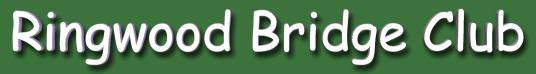 Lesson 2  Which suit to bid?Opening the bidding.Holding 2 4 card suits bid the higher ranking suit except when holding H and SHolding C and D bid D               C and H bid H	     C and S  bid S	      D and H bid H                D and S  bid S	      H and S  bid HHolding 2 5card suits always open the higher ranking suit.Responding in a new suit.	Respond in your longest suit.A change of suit at the 1 level requires 6 pointsTo change the suit at the 2 level apply the rule of 14.Number of points  + cards in the suit =14 +	To change the suit to H at the 2 level needs the rule of 14 + 5 H	With 2 suits of equal length bid the Lowest ranking suit.Lesson 2 continuedOpener’s second bidIf partner has changed the suit after your opening bid their point range is 6-19 points so you must bid again.Priorities for opener’s second bid.Agree partners suit if you have 4 card support.Bid your second suit.Rebid your first suit if you have 6 cards. In each case you bid at the lowest available level if you have 10-14 points You bid one level higher with 15-17 points.You bid at the game level with 18 + points